Пожарная безопасность после паводка: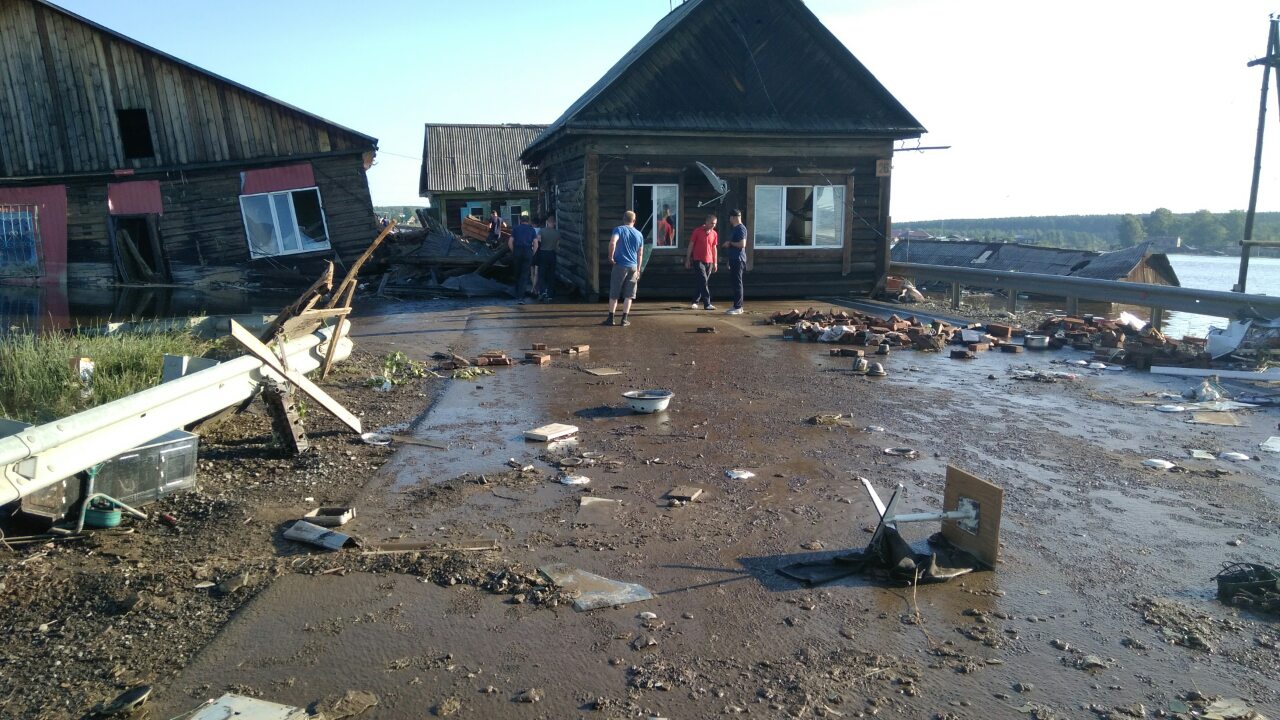        На территории г.Тулуна  и Тулунского района с 27 июня 2019 года введен режим ЧС.       При ликвидации последствий чрезвычайной ситуации, вызванной паводком, резко повышается угроза возникновения другой стихии – огня.Пожарно-спасательная служба Иркутской области  призывает граждан соблюдать меры пожарной безопасности, чтобы еще более не усугубить оперативную обстановку в городе Тулуне  и Тулунском районе.      В сырых помещениях специалисты не советуют включать электричество и зажигать огонь.  Запрещается включать электроосвещение и другие электропотребители до проверки исправности электрических сетей. Желательно, чтобы проверку провели специалисты.       Следует остерегаться порванных и провисших электрических проводов.При просушке внутренних помещений и вещей заметно возрастет использование электричества и другого обогревательного оборудования. В такой ситуации к мерам пожарной безопасности необходимо отнестись еще более тщательно. Рекомендуется с пола  убрать все электроприборы, удлинители, особенно если под полом находится вода. Недопустимо оставлять малолетних детей одних без присмотра. Следите за тем, чтобы спички, зажигалки находились в недоступном для детей месте.       Пожарно-спасательная служба Иркутской области  настоятельно рекомендует гражданам быть предельно осторожными и внимательными в этот период.Вызов пожарной охраны по номеру «101»Инструктор противопожарной профилактики ПЧ №113 с.КотикНижнеудинского филиала ОГБУ  «ПСС Иркутской области»             Шемякова Е.В.